Umwelt im Unterricht
www.umwelt-im-unterricht.de Arbeitsmaterial (Sekundarstufe)Wie entziehen Ökosysteme der Luft das Treibhausgas CO2? (Variante für Fortgeschrittene)Die Arbeitsmaterialien enthalten ein Schaubild, welches die Funktion eines Waldes als Kohlenstoffspeicher erläutert, sowie ein Arbeitsblatt, mit dessen Hilfe die Schüler*innen eigene Schaubilder gestalten. Hinweise für LehrkräfteWas gehört noch zu diesen Arbeitsmaterialien?   Die folgenden Seiten enthalten Arbeitsmaterialien zum Thema des Monats „Klimaschutz: Warum wir eine intakte Natur brauchen“ von Umwelt im Unterricht. Zum Thema des Monats gehören Hintergrundinformationen, ein didaktischer Kommentar sowie ein Unterrichtsvorschlag. Sie sind abrufbar unter:
https://www.umwelt-im-unterricht.de/wochenthemen/klimaschutz-warum-wir-eine-intakte-natur-brauchen  Inhalt und Verwendung der ArbeitsmaterialienDie Materialien werden für den Unterrichtsvorschlag „Gesunde Ökosysteme: Wichtig für den Klimaschutz? (Variante für Fortgeschrittene)“ verwendet. Die Schüler*innen erarbeiten sich anhand des Schaubildes eines Waldes, wie eine Kohlenstoffsenke funktioniert. Anschließend übertragen sie in Gruppen mithilfe des Arbeitsblattes die Informationen auf andere Ökosysteme und gestalten eigene Schaubilder.Neben der Variante für Fortgeschrittene gibt es bei Umwelt im Unterricht auch einen Unterrichtsentwurf in einer Basisvariante.Übersicht über die ArbeitsmaterialienBildlizenzenIntakter Wald: WandererCreative / Pixabay.com / Pixabay-Lizenz Degradierter Wald: dennisflarsen / Pixabay.com / Pixabay-Lizenz Schaubild:
Das Ökosystem Wald und seine Funktion als Kohlenstoffsenke  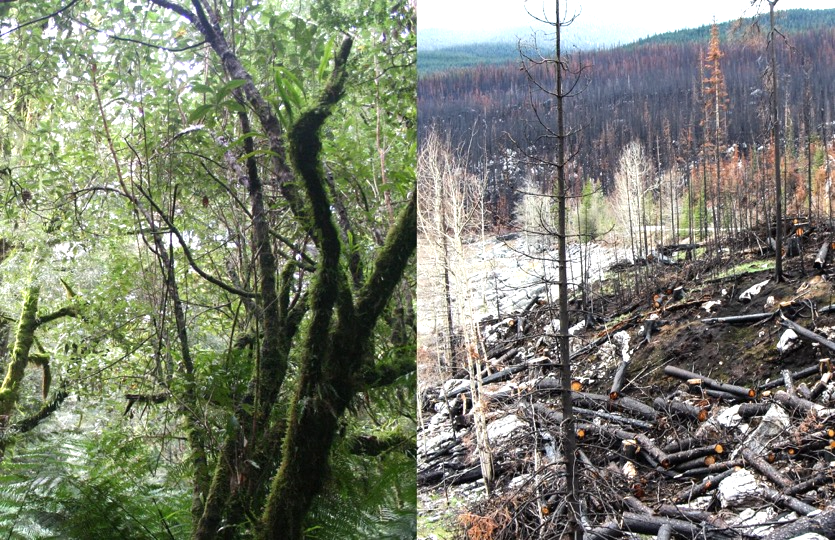 Arbeitsblatt 1:
Wie entziehen Ökosysteme der Luft das Treibhausgas CO2?Verschiedene Ökosysteme können als Kohlenstoffspeicher zum Klimaschutz beitragen. Wie genau funktioniert das? ArbeitsauftragErstellt in Gruppen Schaubilder über eines der folgenden Ökosysteme und erläutert, wie es als Kohlenstoffsenke funktioniert:MooreMeereBödenMacht euch zunächst Notizen zu folgenden Aufgabenstellungen: Beschreibt, wie das Treibhausgas CO2 im Ökosystem genutzt wird.Beschreibt, unter welchen Bedingungen das CO2 wieder freigesetzt wird. Erörtert verschiedene Möglichkeiten, wie möglichst viel CO2 im Ökosystem gebunden werden kann.__________________________________________________________________________________________________________________________________________________________________________________________________________________________________________________________________________________________________________________________________________________________________________________________________________________________________________________________________________________________Recherchiert im Internet nach weiteren Informationen. Nutzt dafür folgende Quellen:Bundesamt für Naturschutz: Ökosystemleistungen
https://www.bfn.de/oekosystemleistungen-0#anchor-3817 NABU: Die unterschätzten Klimaschützer
https://www.nabu.de/natur-und-landschaft/moore/moore-und-klimawandel/13340.html Quarks: So schadet zu viel CO2 den Meerestieren
https://www.quarks.de/umwelt/klimawandel/darum-hat-es-auch-nachteile-dass-meere-viel-co2-speichern/ EKSP: Seegras: Geheimwaffe im Kampf gegen den Klimawandel
https://www.eskp.de/klimawandel/seegras-geheimwaffe-im-kampf-gegen-den-klimawandel-9351076/ Max-Planck-Gesellschaft: Unser wichtigster Kohlenstoffspeicher
https://www.mpg.de/4705567/Kohlenstoffspeicher_Boden Beispiellösungen:
Wie entziehen Ökosysteme der Luft das Treibhausgas CO2?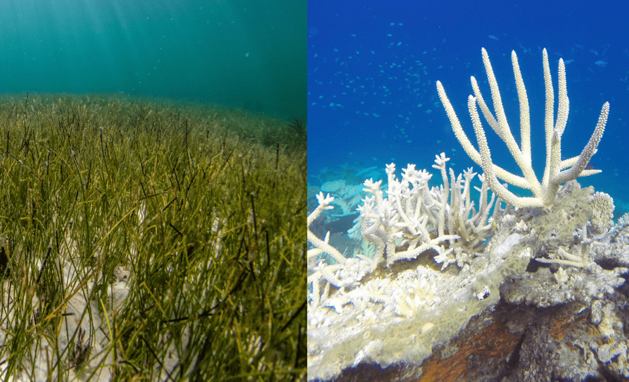 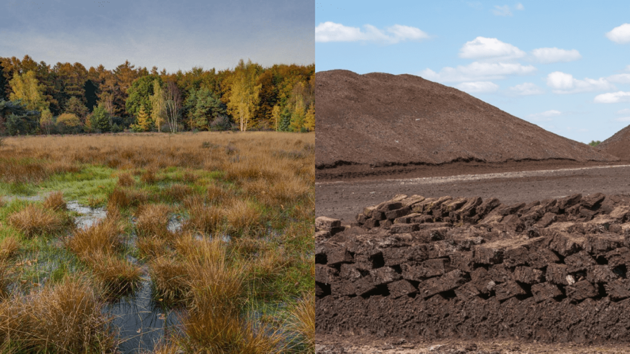 